Caroline Chisholm’s Grave VisitJuly 2021 – Community Council Reps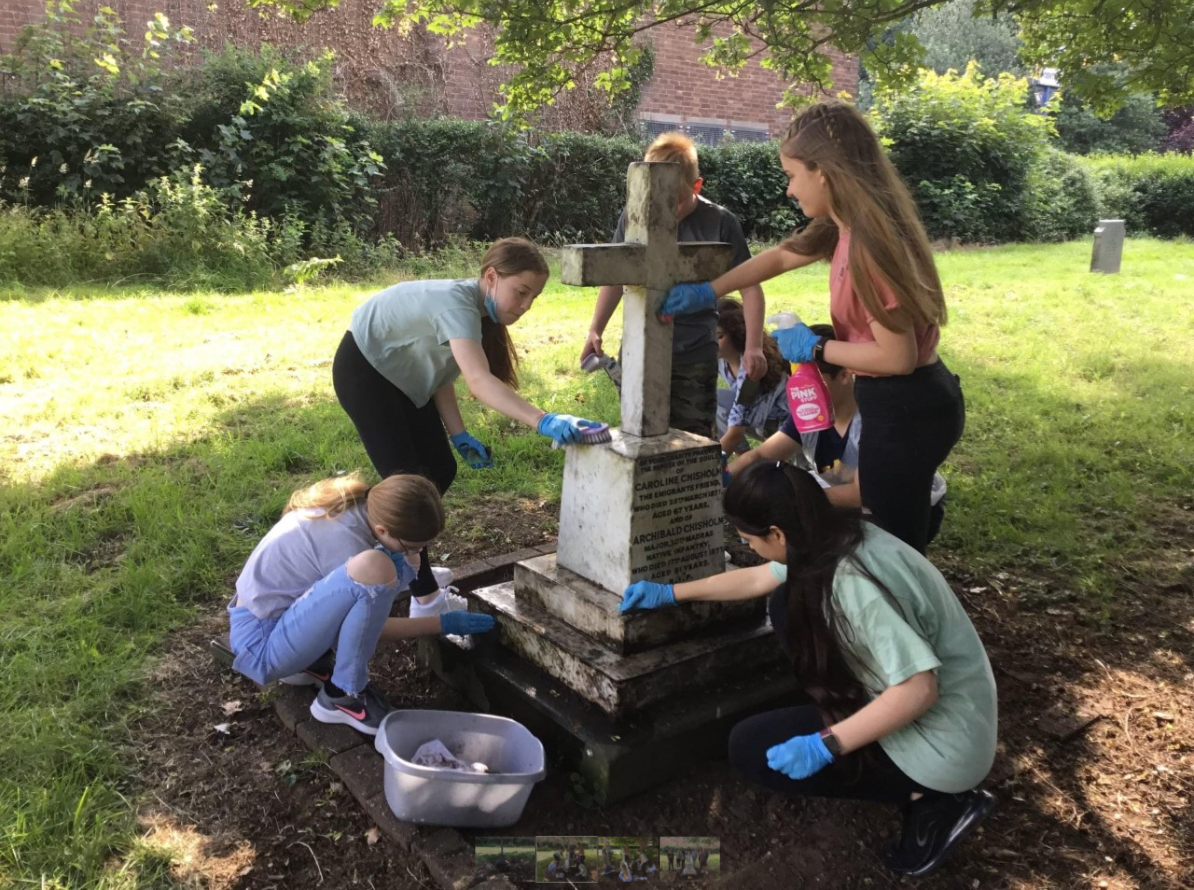 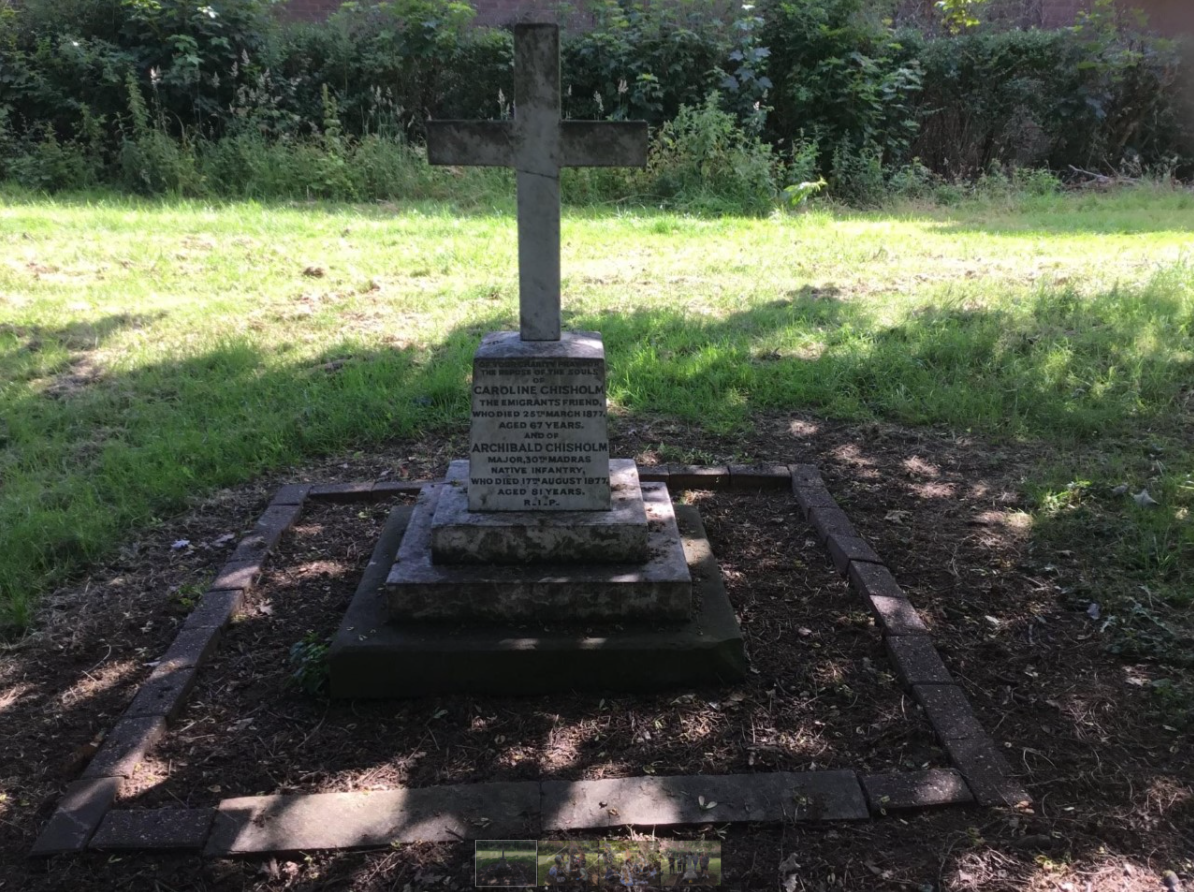 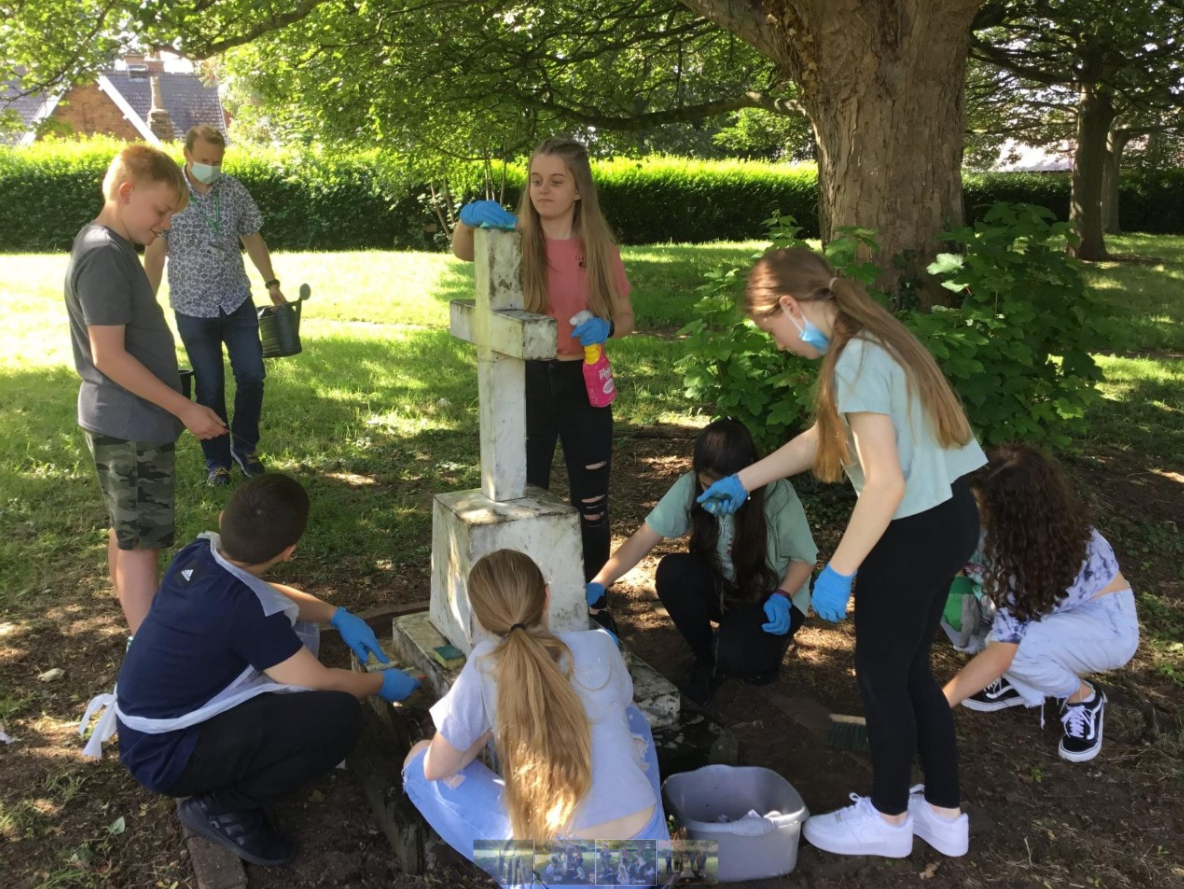 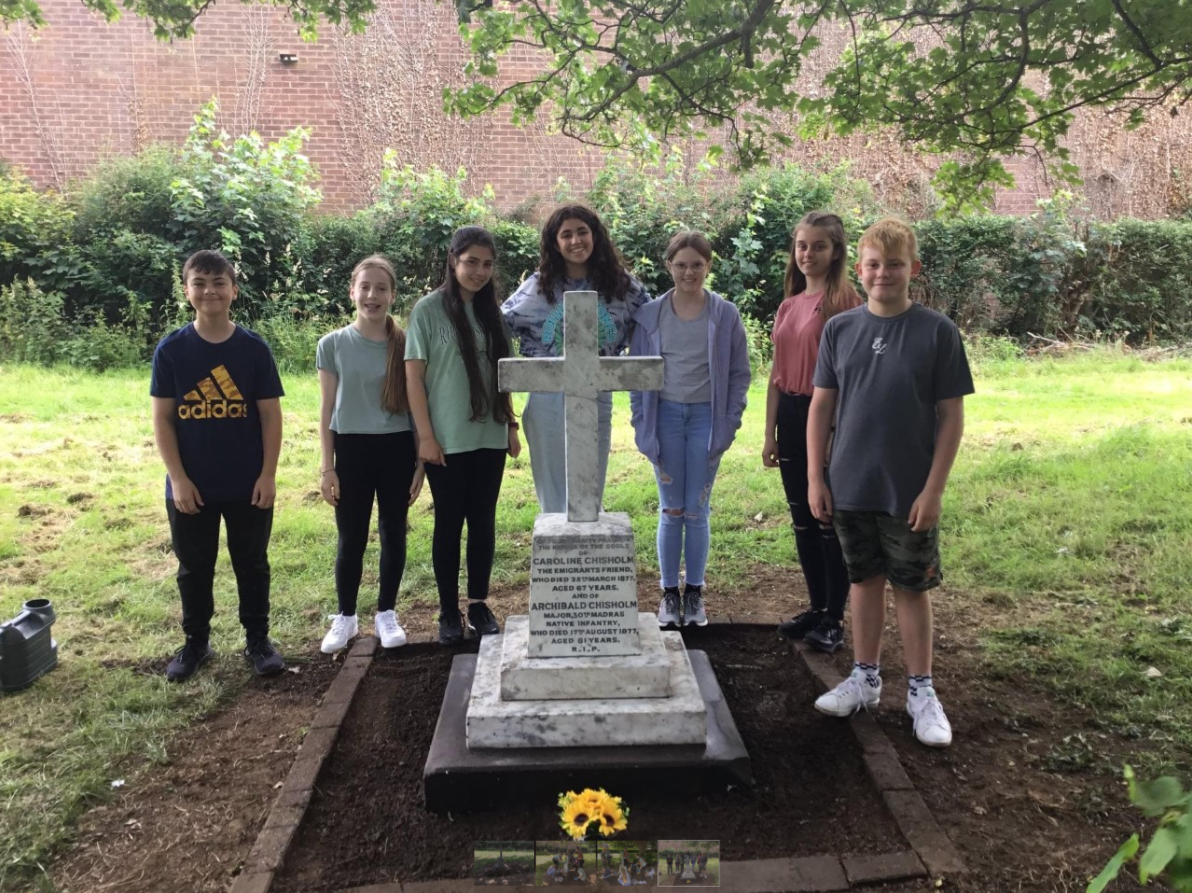 